     Gingerbread House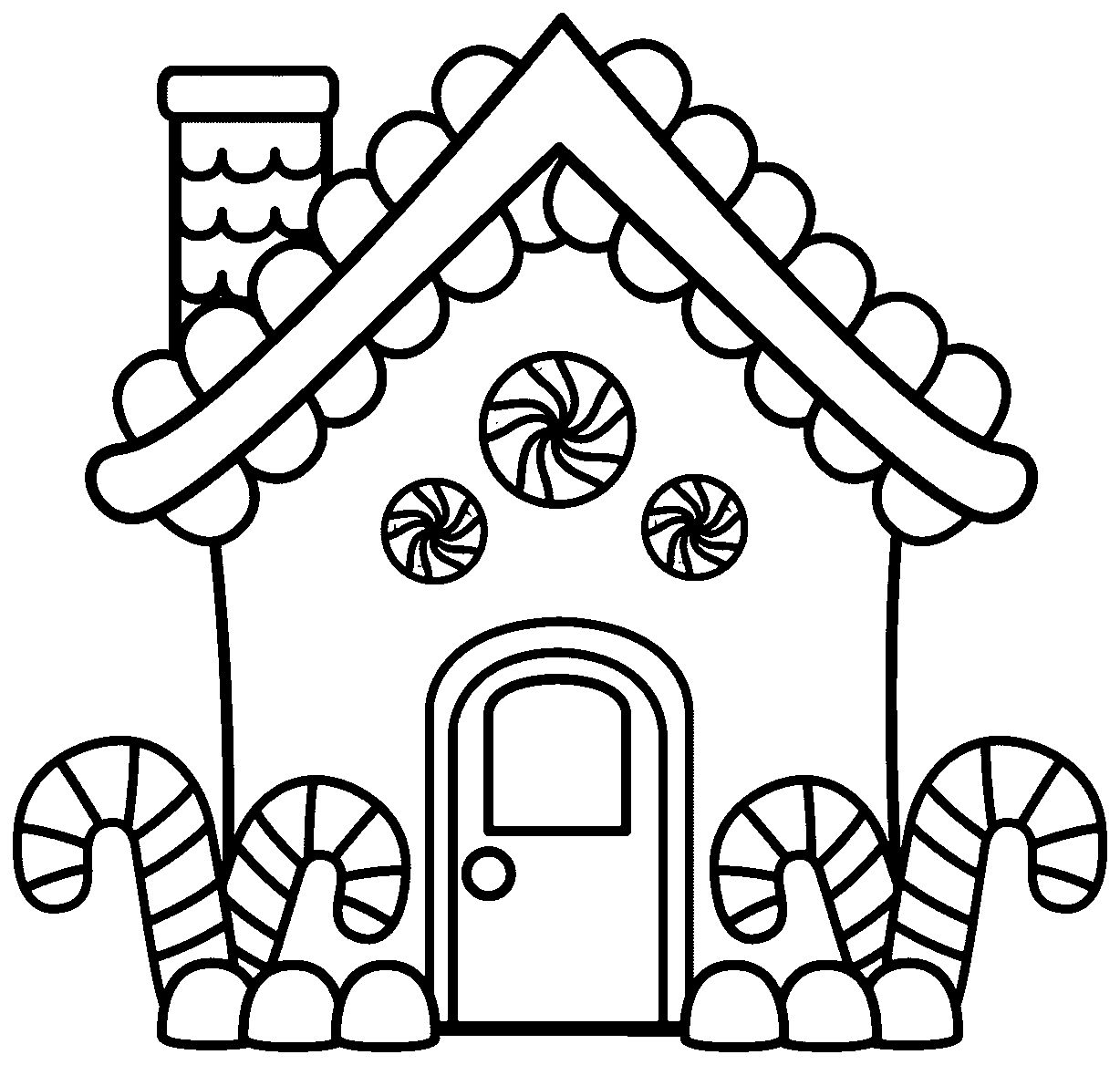 Dear Parents,On __________________ we’ll be making gingerbread houses. We’d greatly appreciate donations of any of the following items:_______ Sugar Cones (30)_______ Mini Marshmallows _______ M&M’s or Skittles_______ Gumdrops_______ Round Peppermints_______ Small Candy Canes _______ Graham Crackers _______ Green Frosting (3)_______ Red Hots_______ Paper Bowls (20)_______ Large Craft Sticks _______Royal Icing (see recipe)All donations are voluntary! If you’re able to make a donation, check the box next to the item you wish to donate. Please send in all donations by ____________________________________. If you’d like to help on the day, please let me know. Thank you!